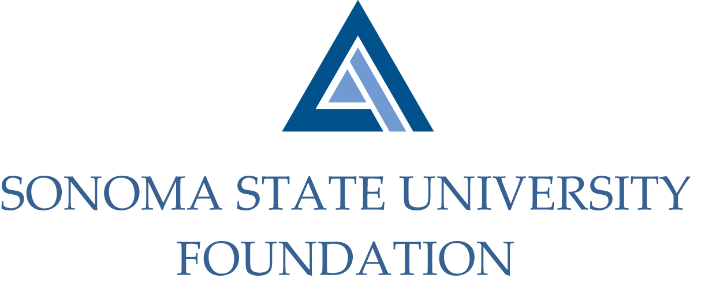 INVESTMENT COMMITTEE AGENDASSU Foundation Investment Committee Agenda				Thursday October 29th, 2020						 Video/Teleconference Meeting2:30 - 4:30 p.m.	   	      		      			             Members:		Ian Hannah (Co-Chair), Michael Sullivan (Co-Chair), Mario A. Perez, Amanda Visser, Joyce Lopes, Tom Gillespie, Michael Troy, Brent Thomas, Terry AtkinsonCommittee Staff:	Kyle Bishop-Gabriel, Christina ShoptaughGuests:		Todd Au, Tony Parmisano, Drew Aviles – Graystone ConsultingOPENING COMMENTS  APPROVAL OF THE MINUTES8.4.20 Meeting MinutesNACUBO-TIAA STUDY OF ENDOWMENTS 19/20 TALKING POINTSGRAYSTONE – POOLED ENDOWMENT INVESTMENTSQuarterly Update GALBREATH ENDOWMENT INVESTMENTS QUARTERLY REPORT INVESTMENT POOLS SHEETOPEN ITEMS  